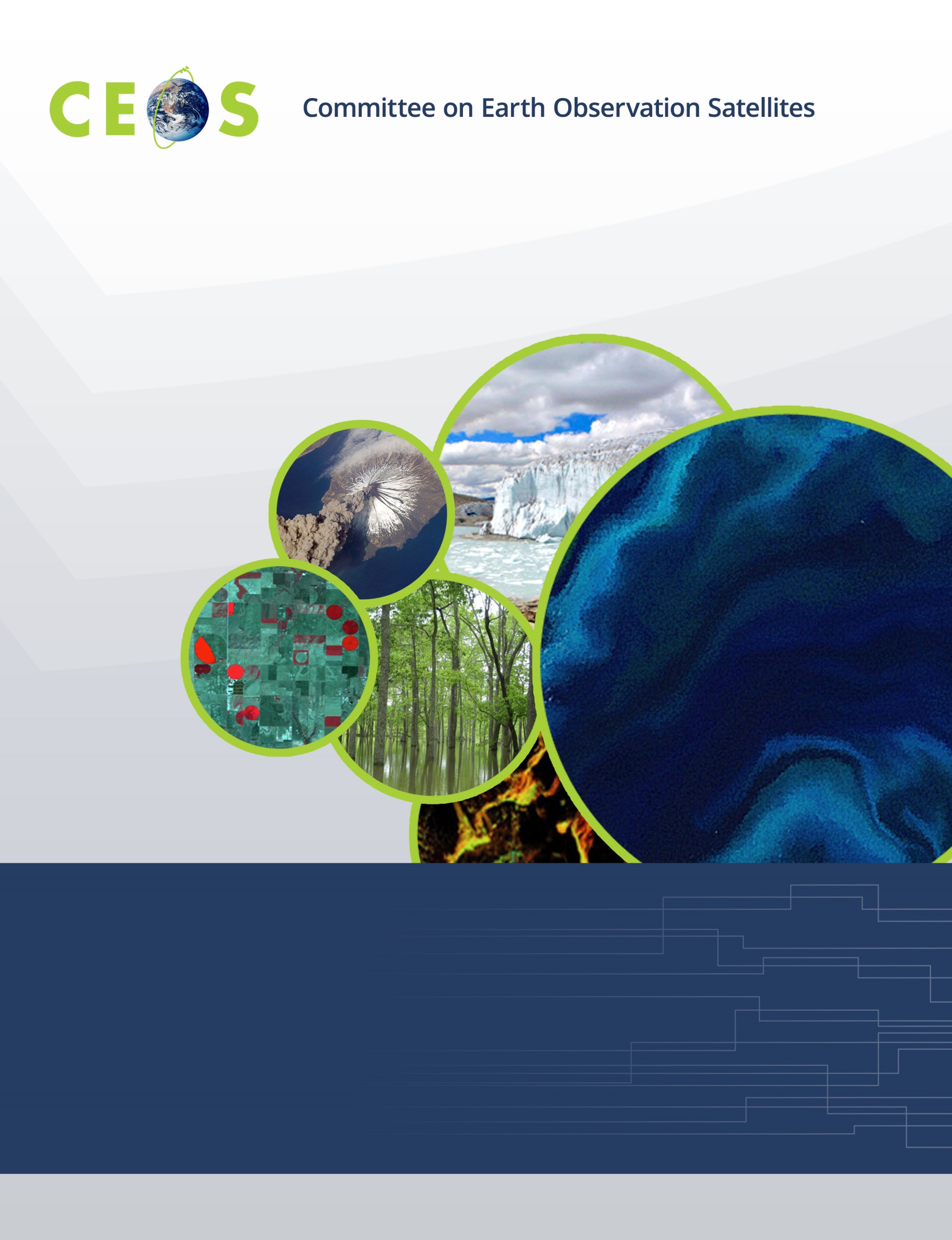 Tuesday, October 19, 202110:00 	ConveneWGISS PLENARY	10:00	Welcome and Chair Report 	Robert Woodcock (CSIRO)10:05	CEOS Executive Officer (CEO) Report 	Marie-Claire Greening (CEO)10:15	Announcements of New Datasets, Services, and Tools	AllEnabling Open Science10:20	Introduction	Andy Mitchell (NASA)10:30	OpenEO Platform: Current Status and Evolution 	P. Griffiths (ESA)10:45	Euro Data Cube - Bring Your Own Algorithm (BYOA) 	Anja Vrecko (Sinergise),			P. Mougnaud (ESA)11:00	Open Science by Design 	K. Baynes (NASA)11:15	USGS	Pete Doucette (USGS)11:30	Discussion	Andy Mitchell (NASA)11:40	BreakData DISCOVERY and ACCESS 11:50	Introduction	Damiano Guerrucci (ESA)11:55	Status of GEO DAB Interoperability CEOS Catalogues	Roberto Roncella (CNR-IIA/ESA) 	General Reports12:00		IDN 	Michael Morahan (NASA)12:10		CWIC and CWIC Evolution 	Minnie Wong (NASA)12:20		FedEO 	Y. Coene (Spacebel/ESA)	12:30	Discovery of Services	Y. Coene (Spacebel/ESA)12:45	Processing-On-the-Fly Macro-Language (POF-ML) 	S. Riazanoff (VisioTerra)		for Data Access and User Services	13:00	AdjournWednesday, October 20, 202110:00	ConveneData INTEROPERABILITY and USE  10:00	Introduction	Robert Woodcock (CSIRO)10:05	ARD Services for ECV Data in WGISS Carbon Community Portal 	Liping Di (NASA, NOAA)10:20	Progress on developing ISO 19124-1 Calibration and Validation Standard 	Liping Di (NASA, NOAA)10:35	Data Deployments in the Cloud – Summary	Diane Davies (NASA)	10:50	Cloud Computing Technology	10:50		Cloud Migration Archive Pilot	Ken Casey (NOAA)11:05		Earthdata Cloud 	Dan Pilone (NASA)11:20	Update on Earth Analytics Interoperability Lab (EAIL)	Robert Woodcock (CSIRO)11:30	FDA and OSS Inventories	Iolanda Maggio (Rhea/ESA)11:40	BreakTECHNOLOGY EXPLORATION11:50	Introduction	Yousuke Ikehata (JAXA)11:55	Webinar with Jupyter Notebook Report with WGCapD	Esther Conway (UKSA)12:00	Joint Webinar Planning with WGCapD	Kenton Ross (NASA)12:10	Jupyter Notebook Best Practice	Esther Conway (UKSA)12:25	Blockchain KSI Technology	Priit Anton (Guardtime/ESA)12:40	NEODAAS AI Service or PML with AI and Machine Learning	Katie Awty-Carroll (PML/UKSA)12:55	Technology Exploration Action Plan 	Yousuke Ikehata (JAXA)13:05	AdjournThursday, October 21, 202110:00	ConveneData PRESERVATION and STEWARDSHIP10:00	Developing Community Guidelines to Promote Global Access to 	and Harmonization of Quality Information of Individual Earth Science Datasets	Ge Peng (NASA)10:15     Term 'Level' Used in Maturity Matrix and Product Level Definition – Discussion	Iolanda Maggio (Rhea/ESA)10:20	Session on Data Quality Self-Assessment and Indicators            		10:20		WGISS Data Management and Stewardship Maturity Matrix	Iolanda Maggio (Rhea/ESA), 		and Quality Indicators	P. Castracane (Rhea/ESA)10:30		Data Quality at ESA 	Philippe Goryl (ESA)10:40		Data Quality at NOAA 	Nancy Ritchey (NOAA)10:50		Data Quality at JAXA	Makoto Natsuisaka (JAXA)11:00		Data Quality at USGS	Cody Anderson (USGS)11:10	Provenance Using KSI Blockchain Pilot Project	Priit Anton (GUARDTIME/ESA)11:20	Break11:30	OAIS Interoperability Framework (OAIS-IF)	Roberta Svanetti (DEDACLOUD/ESA)11:45	Data Integrity and Authenticity on Cloud	Iolanda Maggio (Rhea/ESA)12:00     CEOS Common Online Dictionary	Katrin Molch (DLR)12:15	International Cooperation on AVHRR Data	Mirko Albani (ESA)WGISS PLENARY12:25	Agency Reports 12:25		CONAE	Homero Lozza (CONAE)12:30		NASA	Andy Mitchell (NASA)12:35		USGS	Tom Sohre (USGS)12:40	Future Meetings	Makoto Natsuisaka (JAXA)12:45	WGISS Summary and Discussion, Concluding Remarks 	Robert Woodcock (CSIRO)13:00	Adjourn